             SECRETRIA MUNICIPAL DE EDUCAÇÃO DE QUILOMBO – SC              PROGRAMA NACIONAL DE ALIMENTAÇÃO ESCOLAR – PNAE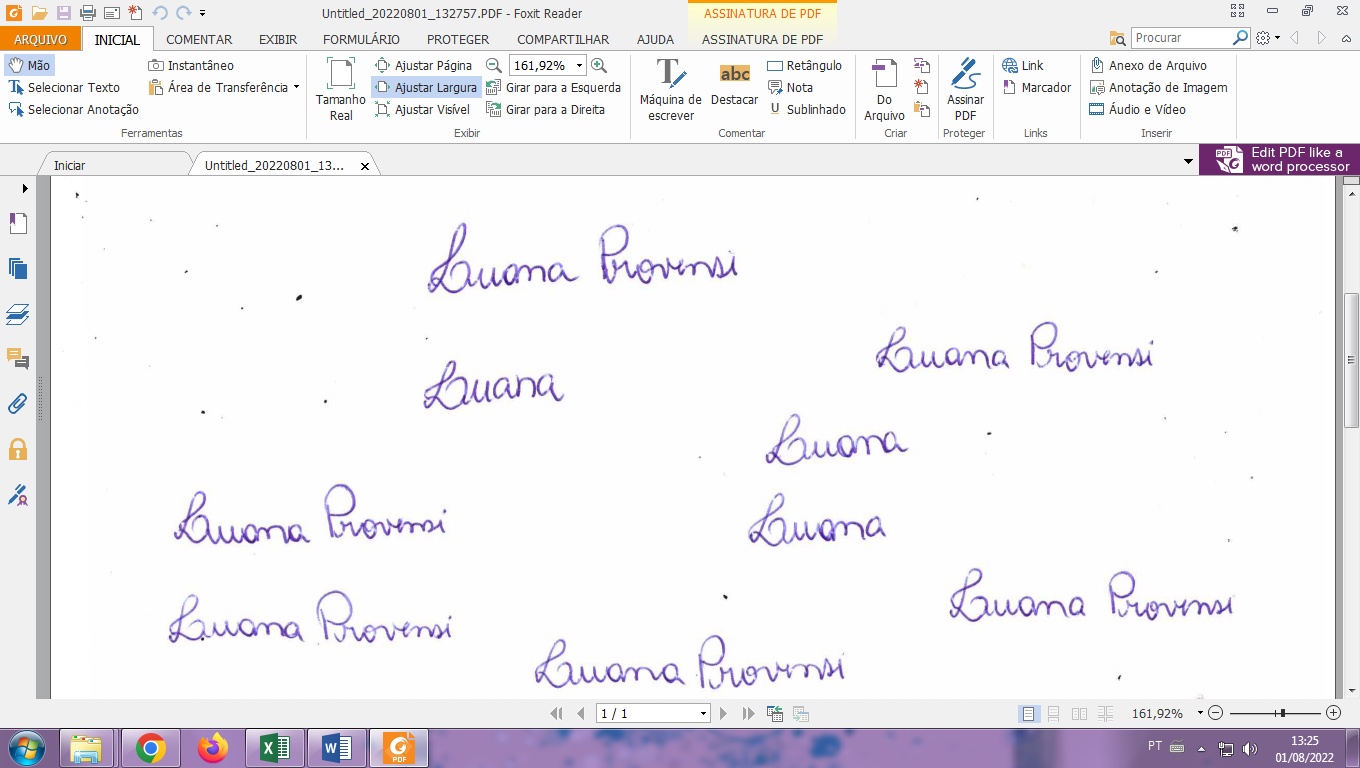    Luana Provensi                                                                                 Nutricionista CRN10 5218             SECRETRIA MUNICIPAL DE EDUCAÇÃO DE QUILOMBO – SC              PROGRAMA NACIONAL DE ALIMENTAÇÃO ESCOLAR – PNAE     Luana Provensi                                                                               Nutricionista CRN10 5218MODALIDADE DE ENSINO Creche ZONA (urbana) FAIXA ETÁRIA (01 - 04 anos) PERÍODO ParcialHORÁRIOS: Lanche da manhã 1: 8:05h/Lanche da manhã 2 10:30h / Lanche da Tarde 1: 13:45h / Lanche da tarde 2:15:45hMODALIDADE DE ENSINO Creche ZONA (urbana) FAIXA ETÁRIA (01 - 04 anos) PERÍODO ParcialHORÁRIOS: Lanche da manhã 1: 8:05h/Lanche da manhã 2 10:30h / Lanche da Tarde 1: 13:45h / Lanche da tarde 2:15:45hMODALIDADE DE ENSINO Creche ZONA (urbana) FAIXA ETÁRIA (01 - 04 anos) PERÍODO ParcialHORÁRIOS: Lanche da manhã 1: 8:05h/Lanche da manhã 2 10:30h / Lanche da Tarde 1: 13:45h / Lanche da tarde 2:15:45hMODALIDADE DE ENSINO Creche ZONA (urbana) FAIXA ETÁRIA (01 - 04 anos) PERÍODO ParcialHORÁRIOS: Lanche da manhã 1: 8:05h/Lanche da manhã 2 10:30h / Lanche da Tarde 1: 13:45h / Lanche da tarde 2:15:45hMODALIDADE DE ENSINO Creche ZONA (urbana) FAIXA ETÁRIA (01 - 04 anos) PERÍODO ParcialHORÁRIOS: Lanche da manhã 1: 8:05h/Lanche da manhã 2 10:30h / Lanche da Tarde 1: 13:45h / Lanche da tarde 2:15:45hMODALIDADE DE ENSINO Creche ZONA (urbana) FAIXA ETÁRIA (01 - 04 anos) PERÍODO ParcialHORÁRIOS: Lanche da manhã 1: 8:05h/Lanche da manhã 2 10:30h / Lanche da Tarde 1: 13:45h / Lanche da tarde 2:15:45hNecessidades Alimentares Especiais: Esse cardápio possui alimentos alérgicos como ovo, tomate, leite e glúten. Serão levados em consideração os alunos com restrições alimentares Observação: cardápio sujeito a alteraçõesNecessidades Alimentares Especiais: Esse cardápio possui alimentos alérgicos como ovo, tomate, leite e glúten. Serão levados em consideração os alunos com restrições alimentares Observação: cardápio sujeito a alteraçõesNecessidades Alimentares Especiais: Esse cardápio possui alimentos alérgicos como ovo, tomate, leite e glúten. Serão levados em consideração os alunos com restrições alimentares Observação: cardápio sujeito a alteraçõesNecessidades Alimentares Especiais: Esse cardápio possui alimentos alérgicos como ovo, tomate, leite e glúten. Serão levados em consideração os alunos com restrições alimentares Observação: cardápio sujeito a alteraçõesNecessidades Alimentares Especiais: Esse cardápio possui alimentos alérgicos como ovo, tomate, leite e glúten. Serão levados em consideração os alunos com restrições alimentares Observação: cardápio sujeito a alteraçõesNecessidades Alimentares Especiais: Esse cardápio possui alimentos alérgicos como ovo, tomate, leite e glúten. Serão levados em consideração os alunos com restrições alimentares Observação: cardápio sujeito a alteraçõesOUTUBRO/ NOVEMBRO 2022OUTUBRO/ NOVEMBRO 2022OUTUBRO/ NOVEMBRO 2022OUTUBRO/ NOVEMBRO 2022OUTUBRO/ NOVEMBRO 2022OUTUBRO/ NOVEMBRO 20221ª SEMANA E 3ª SEMANA (24 A 28/10 E 07 À 11/11) 1ª SEMANA E 3ª SEMANA (24 A 28/10 E 07 À 11/11) 1ª SEMANA E 3ª SEMANA (24 A 28/10 E 07 À 11/11) 1ª SEMANA E 3ª SEMANA (24 A 28/10 E 07 À 11/11) 1ª SEMANA E 3ª SEMANA (24 A 28/10 E 07 À 11/11) 1ª SEMANA E 3ª SEMANA (24 A 28/10 E 07 À 11/11) Lanche 1Manhã: 08h05minTarde13h45min2ª FEIRA3ª FEIRA4ª FEIRA5ª FEIRA6ª FEIRALanche 1Manhã: 08h05minTarde13h45minFrutas (banana, maçã, mamão, manga)Frutas (banana, maçã, mamão, manga)Frutas (banana, maçã, mamão, manga)Frutas (banana, maçã, mamão, manga)Frutas (banana, maçã, mamão, manga)Lanche 2Manhã: 10h030minTarde15h45minLanche 2Manhã: 10h030minTarde15h45minPolenta com molho de carne moída com cenoura Salada de BeterrabaMacarrão com molho frango, com cenoura Salada de BrócolisRisoto de frango Salada de repolhoArroz e Feijão com carne de gado em molho Salada de alfaceSopa de grão-de-bico com massinha  Composição nutricional      (Média semanal)Energia(Kcal)CHO (g)PTN (g)LPD  (g)Vit. A (mcg)Vit. C (mg)Cálcio (mg)Ferro (mg)  Composição nutricional      (Média semanal)Energia(Kcal)55% a 65% do VET10% a 15% do VET15% a 30% do VET  Composição nutricional      (Média semanal)354,6552,87 g11,63 g8,17 g42,94,6122,81,16  Composição nutricional      (Média semanal)354,6560%13%21%68,09%115%81,86%116%MODALIDADE DE ENSINO Creche ZONA (urbana) FAIXA ETÁRIA (01 - 04 anos) PERÍODO ParcialHORÁRIOS: Lanche da manhã: 8:05h/Almoço 10:30h / Lanche da Tarde: 13:45h / lanche da tarde 2:15:45hMODALIDADE DE ENSINO Creche ZONA (urbana) FAIXA ETÁRIA (01 - 04 anos) PERÍODO ParcialHORÁRIOS: Lanche da manhã: 8:05h/Almoço 10:30h / Lanche da Tarde: 13:45h / lanche da tarde 2:15:45hMODALIDADE DE ENSINO Creche ZONA (urbana) FAIXA ETÁRIA (01 - 04 anos) PERÍODO ParcialHORÁRIOS: Lanche da manhã: 8:05h/Almoço 10:30h / Lanche da Tarde: 13:45h / lanche da tarde 2:15:45hMODALIDADE DE ENSINO Creche ZONA (urbana) FAIXA ETÁRIA (01 - 04 anos) PERÍODO ParcialHORÁRIOS: Lanche da manhã: 8:05h/Almoço 10:30h / Lanche da Tarde: 13:45h / lanche da tarde 2:15:45hMODALIDADE DE ENSINO Creche ZONA (urbana) FAIXA ETÁRIA (01 - 04 anos) PERÍODO ParcialHORÁRIOS: Lanche da manhã: 8:05h/Almoço 10:30h / Lanche da Tarde: 13:45h / lanche da tarde 2:15:45hMODALIDADE DE ENSINO Creche ZONA (urbana) FAIXA ETÁRIA (01 - 04 anos) PERÍODO ParcialHORÁRIOS: Lanche da manhã: 8:05h/Almoço 10:30h / Lanche da Tarde: 13:45h / lanche da tarde 2:15:45hNecessidades Alimentares Especiais: Esse cardápio possui alimentos alérgicos como ovo, tomate, leite e glúten. Serão levados em consideração os alunos com restrições alimentares Observação: cardápio sujeito a alteraçõesNecessidades Alimentares Especiais: Esse cardápio possui alimentos alérgicos como ovo, tomate, leite e glúten. Serão levados em consideração os alunos com restrições alimentares Observação: cardápio sujeito a alteraçõesNecessidades Alimentares Especiais: Esse cardápio possui alimentos alérgicos como ovo, tomate, leite e glúten. Serão levados em consideração os alunos com restrições alimentares Observação: cardápio sujeito a alteraçõesNecessidades Alimentares Especiais: Esse cardápio possui alimentos alérgicos como ovo, tomate, leite e glúten. Serão levados em consideração os alunos com restrições alimentares Observação: cardápio sujeito a alteraçõesNecessidades Alimentares Especiais: Esse cardápio possui alimentos alérgicos como ovo, tomate, leite e glúten. Serão levados em consideração os alunos com restrições alimentares Observação: cardápio sujeito a alteraçõesNecessidades Alimentares Especiais: Esse cardápio possui alimentos alérgicos como ovo, tomate, leite e glúten. Serão levados em consideração os alunos com restrições alimentares Observação: cardápio sujeito a alteraçõesOUTUBRO/ NOVEMBRO 2022OUTUBRO/ NOVEMBRO 2022OUTUBRO/ NOVEMBRO 2022OUTUBRO/ NOVEMBRO 2022OUTUBRO/ NOVEMBRO 2022OUTUBRO/ NOVEMBRO 20222ª SEMANA E 4ª SEMANA (31/10 A 04/11 E 14 À 18/11) DIA 02/11 FINADOS E DIA 15/11 PROCLAMAÇÃO DA REPÚBLICA2ª SEMANA E 4ª SEMANA (31/10 A 04/11 E 14 À 18/11) DIA 02/11 FINADOS E DIA 15/11 PROCLAMAÇÃO DA REPÚBLICA2ª SEMANA E 4ª SEMANA (31/10 A 04/11 E 14 À 18/11) DIA 02/11 FINADOS E DIA 15/11 PROCLAMAÇÃO DA REPÚBLICA2ª SEMANA E 4ª SEMANA (31/10 A 04/11 E 14 À 18/11) DIA 02/11 FINADOS E DIA 15/11 PROCLAMAÇÃO DA REPÚBLICA2ª SEMANA E 4ª SEMANA (31/10 A 04/11 E 14 À 18/11) DIA 02/11 FINADOS E DIA 15/11 PROCLAMAÇÃO DA REPÚBLICA2ª SEMANA E 4ª SEMANA (31/10 A 04/11 E 14 À 18/11) DIA 02/11 FINADOS E DIA 15/11 PROCLAMAÇÃO DA REPÚBLICALanche 1Manhã: 08h05minTarde13h45min2ª FEIRA3ª FEIRA4ª FEIRA5ª FEIRA6ª FEIRALanche 1Manhã: 08h05minTarde13h45minFrutas (banana, maçã, mamão, manga)Frutas (banana, maçã, mamão, manga)Frutas (banana, maçã, mamão, manga)Frutas (banana, maçã, mamão, manga)Frutas (banana, maçã, mamão, manga)Lanche 2Manhã: 10h030minTarde15h45minLanche 2Manhã: 10h030minTarde15h45minRisoto de frango Salada de repolhoPolenta com molho de carne moídaSalada de cenouraArroz, feijão com carne moída em molhoSalada de beterraba Sopa de lentilha com massinhaMassa com frango em molhoSalada de brócolis  Composição nutricional      (Média semanal)Energia(Kcal)CHO (g)PTN (g)LPD  (g)Vit. A (mcg)Vit. C (mg)Cálcio (mg)Ferro (mg)  Composição nutricional      (Média semanal)Energia(Kcal)55% a 65% do VET10% a 15% do VET15% a 30% do VET  Composição nutricional      (Média semanal)356,0251,19g12,05 g7,98 g45,105,1123,71,39  Composição nutricional      (Média semanal)356,0258%13%20%71,58%127,5%82,46%139%